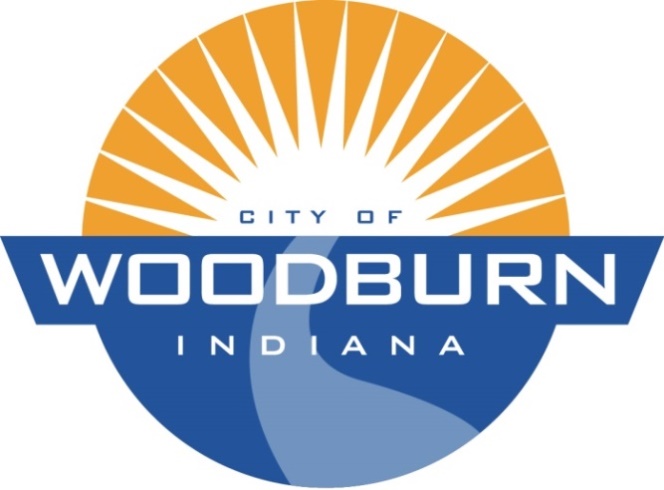 Board of Works and Public Safety:Commencing at 5:30pm under the direction of Mayor Joseph KelseyBoard Members: Kevin Heckley, Mark HoeppnerPolice Chief: Brad ParkerSuperintendent: Ryan WallsClerk-Treasurer/Secretary: Timothy CumminsOld Business:		Discussion RE: Emergency Response Plan*BF Goodrich Unmetered Water ConsumptionNew Business:	Kirk Waldron RE: Purchase of Crown Victoria Squad CarDiscussion RE: Abandonment of 3 Wells located within the City limitsDiscussion RE: Filter Replacement*Discussion RE: Wellhead Protection* May Occur at a Future MeetingTHE AGENDA FOR THE BOARD OF WORKS AND PUBLIC SAFETYANDTHE AGENDA FOR THE COMMON COUNCILFORMONDAY, APRIL 19TH  2021Common Council:Commencing at 7:00pm under the direction of Mayor Joseph KelseyCouncil Members: Michael Martin, Tonya Thompson, Dean Gerig, Daniel Watts, Michael VoirolPolice Chief: Brad ParkerSuperintendent: Ryan WallsClerk-Treasurer/Secretary: Timothy CumminsOld Business:		N/ANew Business:	N/A